АНКЕТА КАНДИДАТА *             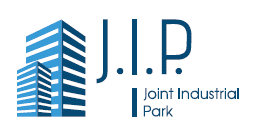 Дата заповнення  «___» ___________ 20___ р.Можлива дата початку роботи: «___» ___________ 20___ р. П.І.Б. повністю  __________________________________________________________________Посада, на яку Ви претендуєте_____________________________________________________Бажаний рівень заробітної плати,  грн.:   ____________________________________________________________Чи маєте Ви інші доходи, окрім заробітної плати. Які? _________________________________________________Дата народження _____________ Повних років ____ Місце народження   ________________________________Адреса реєстрації  _______________________________________________________________________________Адреса фактичного проживання ___________________________________ власне житло  орендоване житлоКонтакти для зв’язку: тел.моб.  ________________ тел.дом._____________ E-mail   ________________________Сімейний стан:  _________________  Члени родини  (чоловік, дружина, діти, батьки, рідні брати та сестри):Вкажіть контакти когось з близьких, на випадок відсутності зв’язку з Вами (тел., ПІП повністю) ______________________________________________________________________________________________________________Освіта (вища, незакінчена вища, сер-спец., інше): Додаткове навчання (курси, тренінги, інше):   ______________________________________________________ Вкажіть якими іноземними мовами та на якому рівні Ви володієте:____________________________________ Назвіть комп’ютерні програми, з якими Ви можете працювати: _______________________________________ Чи працюєте Ви на даний час: Ні\Так (підкреслити). Якщо так, вкажіть причини пошуку роботи (звільнення з попереднього місця роботи, робота за сумісництвом, тимчасовий підробіток, інше):____________________________
______________________________________________________________________________________________Чи маєте Ви управлінський досвід: Ні\Так (підкреслити). Якщо так, вкажіть  стаж такого досвіду ___ років та кількість підлеглих _____ чоловік.Зазначте організації, в яких Ви працювали і займані посади (останні три місця роботи):Вкажіть, до кого з Ваших керівників або колег  ми могли б звернутись  по рекомендації:Наявність посвідчення водія (категорія, стаж водіння) _________________________________________________Наявність особистого автомобіля: Ні\Так. ______. Готовність використовувати автомобіль в роботі: Ні\Так____.Чи є Ви суб’єктом підприємницької діяльності. Якщо так, зазначте вид діяльності :_________________________Чи є у Вас судимість або адміністративні правопорушення, які саме :_____________________________________Чи є у Вас медичні протипоказання до будь-яких видів робіт або інвалідність: Ні\Так (підкреслити). Якщо так,  вкажіть групу інвалідності, фізичні вади та які особливі умови праці це обумовлює:  _______________________ Вкажіть Ваші сильні сторони______________________________________________________________________ Вкажіть Ваші особисті якості, що потребують вдосконалення___________________________________________ Ваші інтереси, захоплення, хобі : __________________________________________________________________ Як Ви дізнались про вакансії нашої компанії: ________________________________________________________Я згоден(-на) відповісти на питання анкети. Заповнюючи анкету підтверджую, що я є належним власником зазначеної інформації. Надаю згоду на збір та зберігання моїх персональних даних, наведених у цій анкеті, з метою розгляду питання, зазначеного в даній анкеті тобто можливого працевлаштування та здійснення прямих контактів зі мною за допомогою засобів зв’язку, а також надаю згоду на перевірку та обробку моїх даних згідно чинного законодавства.                   Підпис   ________           ПІП  /___________________/. * Ми не гарантуємо Вам працевлаштування. Дана анкета буде зберігатися в нашій базі кадрового резерву, і ми зможемо пропонувати Вам вакансії, у відповідності із Вашим досвідом та кваліфікацією.                                                                                                                               Дякуємо.     №з\пП.І.Б.Ступінь спорідненняДата народженняМісце роботи (непрацюючим – попереднє місце роботи)Посада№з\пДата закінченняПовна назва учбового закладуСпеціальність, ступіньФорма навчання№з\пДата початку роботиДата закінчення роботиНайменування організаціїПосадаАдреса організації, підприємстваПричина звільнення(фактична)Середній місячний дохід№ПІПНайменування організаціїПосадаКонтактний телефонКоментарі